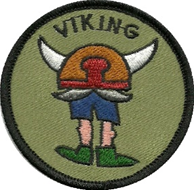 For at erhverve dig et ”Viking-mærke”, skal du have korte bukser på i et helt år ALTID! Også til konfirmationer, bryllupper osv.Du kan ikke tage et SHORTY mærke samtidig med VIKING mærket.Jeg _________________________(Spejderens underskrift)Lover herved, på spejderære, at jeg til enhver tid vil følge ovenstående regler, i mine bestræbelser på at opnå mit mærke.Der gives herved tilladelse til at overnævnte til enhver tid må følge ovenstående regler.________________________     _________(Forældres eller værges underskrift)                                               (Dato)